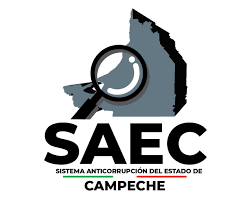 Foro Itinerante: CAMPECHE“Buenas Prácticas de Mejora Regulatoria”Antecedentes / Justificación:La política de mejora regulatoria desde que tuvo su origen en nuestro País en el año de 1989, ha sido una prioridad en la agenda nacional, pues el propósito de esta política es velar por mayores beneficios para la sociedad, procurando lograr los menores costos, a través de la implementación de reglas e incentivos que promuevan la innovación, confianza en la economía, productividad, eficiencia y competitividad, que ayudarán a realizar mejores prácticas en los diversos órdenes de gobierno.En tal sentido, con la aprobación de la Ley General de Mejora Regulatoria el 18 de mayo del 2018, se dio origen a diversas autoridades encargadas de conducir esta política pública, que han trabajado de la mano con las administraciones locales y municipales para elaborar acciones de mejora regulatoria En este tenor, y debido a que la Política Nacional Anticorrupción así como, las políticas estatales aprobadas contemplan en sus prioridades y ejes rectores, promover la mejora, simplificación de los procesos institucionales y homologación de trámites y servicios públicos a través del desarrollo de sistemas de evaluación ciudadana y políticas de transparencia proactiva, en coordinación con el Sistema Nacional de Mejora Regulatoria, es relevante situar los diversos instrumentos, herramientas, acciones y procedimientos regulatorios que ayudarán a realizar mejores prácticas a nivel municipal.Por lo que, la aportación de elementos técnicos contribuirá a que los gobiernos municipales diseñen una política de mejora regulatoria que propicie marcos normativos basados en el análisis, la consulta pública y el combate a la corrupción. Ello incentivará la inversión, la competitividad y la inclusión social, incrementando como consecuencia el bienestar de la sociedad. Objetivo: Promover y difundir la implementación de los diversos instrumentos, mecanismos, herramientas, programas y ejercicios de mejora regulatoria pertinentes en el marco de la Ley General de Mejora Regulatoria, que permitan unificar trámites y servicios en los Municipios y entes públicos, considerando que estas acciones coadyuvan a prevenir hechos de corrupción y generan beneficio en la sociedad.Información adicional: Este Foro es promovido por la Comisión de Integración de los Municipios y Alcaldías a los Sistemas Locales Anticorrupción de la Red Nacional de CPC´s, que se conforma por 19 miembros de 15 entidades federativas, con la intención de integrar procesos participativos en los que se incluya un diálogo permanente con municipios, Organizaciones de la Sociedad Civil, la academia, entes públicos e iniciativa privada en el tema de la mejora regulatoria, y así mejorar la aplicación de instrumentos regulatorios en las administraciones locales y municipales.Misión: Ser un impulsor y promotor para la consolidación y avance de la mejora regulatoria en los Municipios a través de la utilización de las herramientas que existen en La Ley de Mejora Regulatoria estatal, con la finalidad de prevenir y evitar actos de corrupción, acciones con las que coadyuva esta Comisión.Herramientas: Identificar la viabilidad de los Programas Especiales de Mejora Regulatoria, con la finalidad de poder aplicarlos en los municipios.PROPUESTA PROGRAMA FORO Fecha: 07 de julio de 2023Lugar: CampecheModalidad: Híbrida Presencial centro de convenciones de Campeche.Zoom (invitados virtuales).Facebook Live (transmisión).Hora: 11:00 -13:00 Duración del Evento: Participantes:COMERCAMCPC CampecheSistema Anticorrupción en el Estado de CampecheMunicipiosPANELDesafíos en materia regulatoria en los municipios de CampecheAnfitrión:  Palabras de bienvenida del Presidente del CPC / CONAMERModerador inicio: Mtra. Elizabeth Olivares Guevara I Mejora regulatoria en el Estado de Campeche (15 minutos)Presentación de los Programas Especiales de Simplificación de la CONAMER.(CONAMER)Consideraciones para que la mejora regulatoria disminuya la corrupción(Comisión de Municipios CPC)II Avances en Mejora Regulatoria en el Estado de Campeche (15 minutos)Situación actual de la mejora regulatoria en los municipios del estado de Campeche.(cada municipio expone)Autoridades y ciudadanos “importancia de incrementar la eficiencia en la mejora regulatoria en los municipios de Campeche”.(CONAMER)(Presidente del CPC Campeche )III Los Retos en Materia de Mejora Regulatoria (15 minutos)Horizonte próximo de la mejora regulatoria en los municipios del estado de Campeche.(cada municipio expone)Moderador cierre: ROL DE ACTIVIDADESHoraActividad11:00Inauguración del FORO ITINERANTE “BUENAS PRACTICAS MUNICIPALES DE MEJORA REGULATORIAIntegrantes del COCOSecretario de PlaneaciónCOMERCAM11:15ConferenciaActuación de los Comités de Participación Ciudadana para la Mejora Regulatoria como medio para disminuir la corrupción.Por:Mtra. Elizabeth Olivares Guevara Presidenta de la Comisión de Integración de los Municipios y Alcaldías a los Sistemas Locales Anticorrupción de la Red Nacional de CPC´s  de los Sistemas Locales Anticorrupción y Comisionada del Comité de Participación Ciudadana del Estado de Tlaxcala.11:45Vídeo Conferencia MagistralVentanilla digital de inversiones, modelo OCDE para trámite realmente digitales.Por Dr. Manuel Gerardo FloresCoordinador del Programa de Política Regulatoria de la OCDE para Latinoamérica.12:15PanelDesafíos en materia regulatoria en los municipios de Campeche.COMERCAM)Municipio de ChampotónMunicipio de CampecheMunicipio de Hopelchen13:15TallerBloques de la pirámide para trámites 100% digitales, Modelo OCDE.Adriana de los Ángeles García CamposAnalista de Políticas Regulatorias y especialista en gobiernos de la OCDE.14:00ClausuraACTIVIDADESRESPONSABLEMAESTRO DE CEREMONIASESAEPROGRAMA CURRICULUMS DE CONFERENCISTASCPCGESTIONES DE RECURSOSSESAECOCOCOMERCAMREGISTROCOMERCAMMODERADOR PANELCURRICULUMS DE CONFERENCISTASCOMISION DE MUNICIPIOSRECEPCION DE PONENTESCPCLONACOMERCCAMCONSTANCIAS A PONENTESCOMERCACAMTRANSMISION DEL EVENTO EN REDESY GRABACIÓN DEL MISMOSESAEConfirmación de PonentesCPC 